2016全民數位學習-永康國小場次報名表課程名稱：有智慧、用智慧-我的google人生(Android)課程內容：智慧型手機介紹與應用、手機網路安全、Google Play 商店介紹、Google地圖、Google相片、Google雲端硬碟、Google電腦與手機相互設定、Google Youtube、常用APP介紹等上課時間：2016/6/1~6/23 ，每星期三、四，晚上7:00-9:00，計6次(6/8、6/9端午停課)，共12小時。招收人數：20人，即日起報名，額滿為止費用：免費，但請假次數不得多於二次(4小時)，且需填寫意見回饋調查表。附註：以Android系統為主，請自備智慧型手機或是平版電腦。報名方式：以請寫下表，繳交至本校辦公室教務處或是以Email(nicewu@tn.edu.tw)方式報名，標題請註明(2016全民數位學習報名表) 附註.珍惜社教資源，請謹慎報名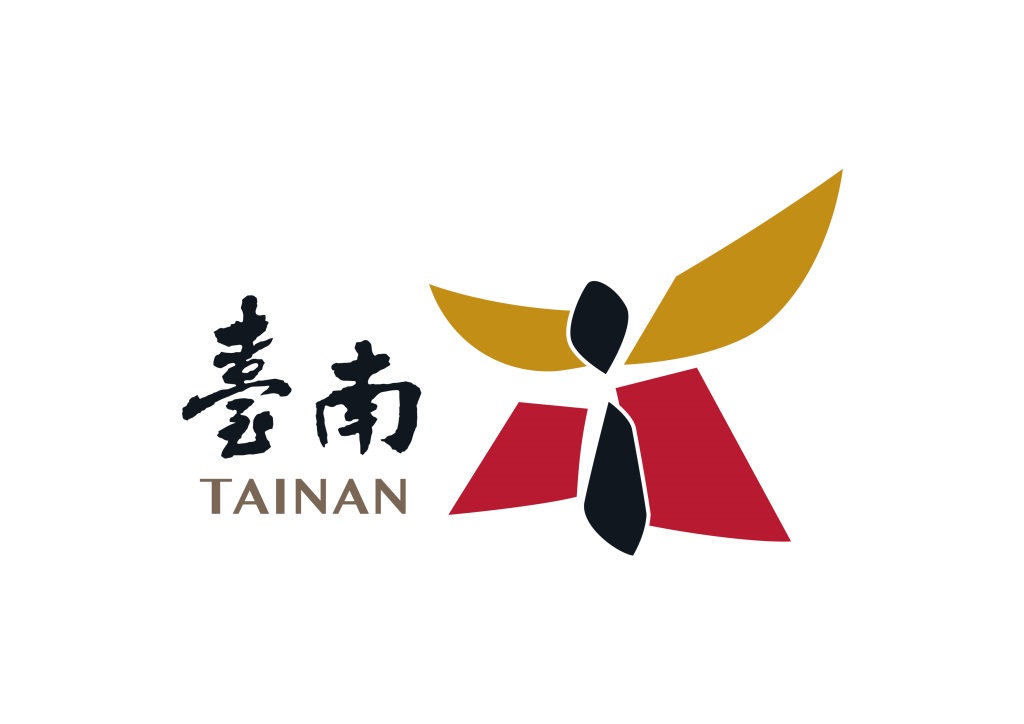 姓名手機電話身分別身分別□本國籍□新住民